Check-in Conversation Guide & Template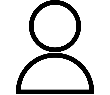 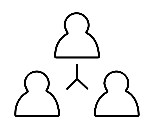 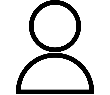 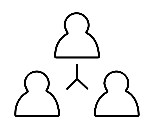 Performance Excellence Job Aid This job aid supports staff and supervisors in having meaningful check-in conversations, sharing important information and clarifying next steps. Check-in conversations are recommended at least quarterly. Staff members and supervisors can use this job aid to prepare for a check-in conversation and/or record check-in notes.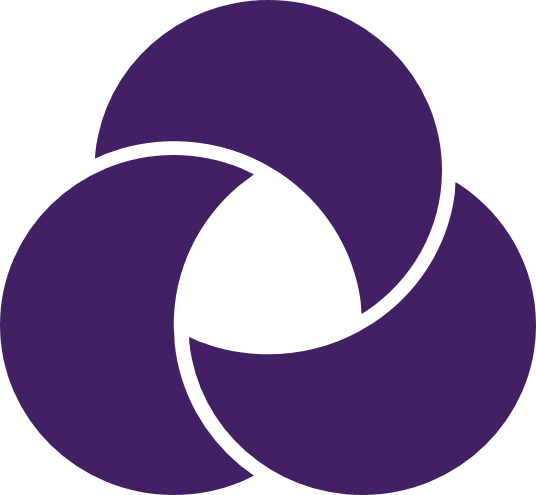 Performance Excellence is a year-round experience, which is most successful when both staff and supervisors engage in conversations about goals, performance, and development throughout the year. Sample check-in agendaDiscuss priorities, goals and responsibilitiesDiscuss performance or developmentClarify next steps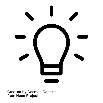 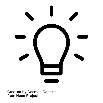 GETTING THE CONVERSATION STARTEDGETTING THE CONVERSATION STARTEDSTAFFSUPERVISORPRIORITIES & GOALSHere are my updatesHere are my key questions or topics I’d like to discuss todayWhat new priorities have emerged for our area?I am focused on ____; how does that align with current priorities?What’s going especially well?What challenges have you encountered?How are you going to approach this?What are your plans to get there?PERFORMANCEHere’s something I’ve noticed about my performance recently.What am I doing well and should continue?The next time there’s a project like this, what’s one thing I could do better?Here’s something I notice you doing well (specific behavioral example, impact).Here’s something I’ve noticed and would like to discuss (specific behavioral example, impact). How does it look to you?DEVELOPMENTI am interested in developing this skill/knowledge area. What growth opportunities do you see for me?Here’s something I’m interested in. Can we discuss? (Workshop, online learning certificate/degree program, conference/event, upcoming project)What are you enjoying about your role?What’s one of your skills you’d like to use more?Are there any projects you want to be more involved in? On-the-job experiences you’d like to have?NEXT STEPSHere’s what we discussed (summarize)My to-dos are…Here are the resources or support that we agreed you will provideHere’s what we discussed (summarize)Here’s what I hope to see in our next meetingWhat additional support do you need?CHECK-IN NOTESCHECK-IN NOTESStaff name:Date: PRIORITIES & GOALSPERFORMANCEDEVELOPMENTNEXT STEPS